Contents1	Purpose of Document	22	Scope	22.1	Key Deliverables and/or Desired Outcomes	22.2	Areas to Consider	22.3	Exclusions	22.4	Constraints	23	Approach	24	External Dependencies	35	Activity Plan	36	Resource Plan	47	IPR	48	Initial Risks	5Annex B: Schedule	7Annex C: HPC Mitigation Plan	8Purpose of DocumentThis document provides a statement of how and when the Research Plan’s objectives would be achieved, by showing the major products, activities and resources required of the Research PlanScopeKey Deliverables and/or Desired Outcomes[Bidder(s) to enter text here][Bidder(s) to enter text here]Areas to Consider Information about potential dependencies on other activities/organisations involved eg. Data that would need to have access to as part of the research, what historical data would be available to run case studies, complementary In Country skills/knowledge that the Bid would benefit from[Bidder(s) to enter text here][Bidder(s) to enter text here]Exclusions Activities/topic areas that are out of scope of the Bid and which will not be undertaken (may also include things that Bidder would like to do but are not currently in scope)[Bidder(s) to enter text here][Bidder(s) to enter text here]ConstraintsRestrictions that affect proposals of the project by imposing limitations such costs, resources or project schedule, which may affect the execution of the Bid.[Bidder(s) to enter text here][Bidder(s) to enter text here]ApproachDescribe how will the work be undertaken, including a definition of methodology that will be used in the project to deliver the work package and call objectives.[Bidder(s) to enter text here]External DependenciesActivity PlanIdentify activities plans for the Research Plan (please add and use as many activity templates as required into the document and complete Annex B with schedule). Please include any relevant planning assumptions. Resource PlanResearch Plan Roles and ResponsibilitiesIPRPlease detail any background IPR to be included within the Project’s IPR register including:Initial Risks (NB: See annex A for risk scoring, please include exit plan risks. Add more rows as required)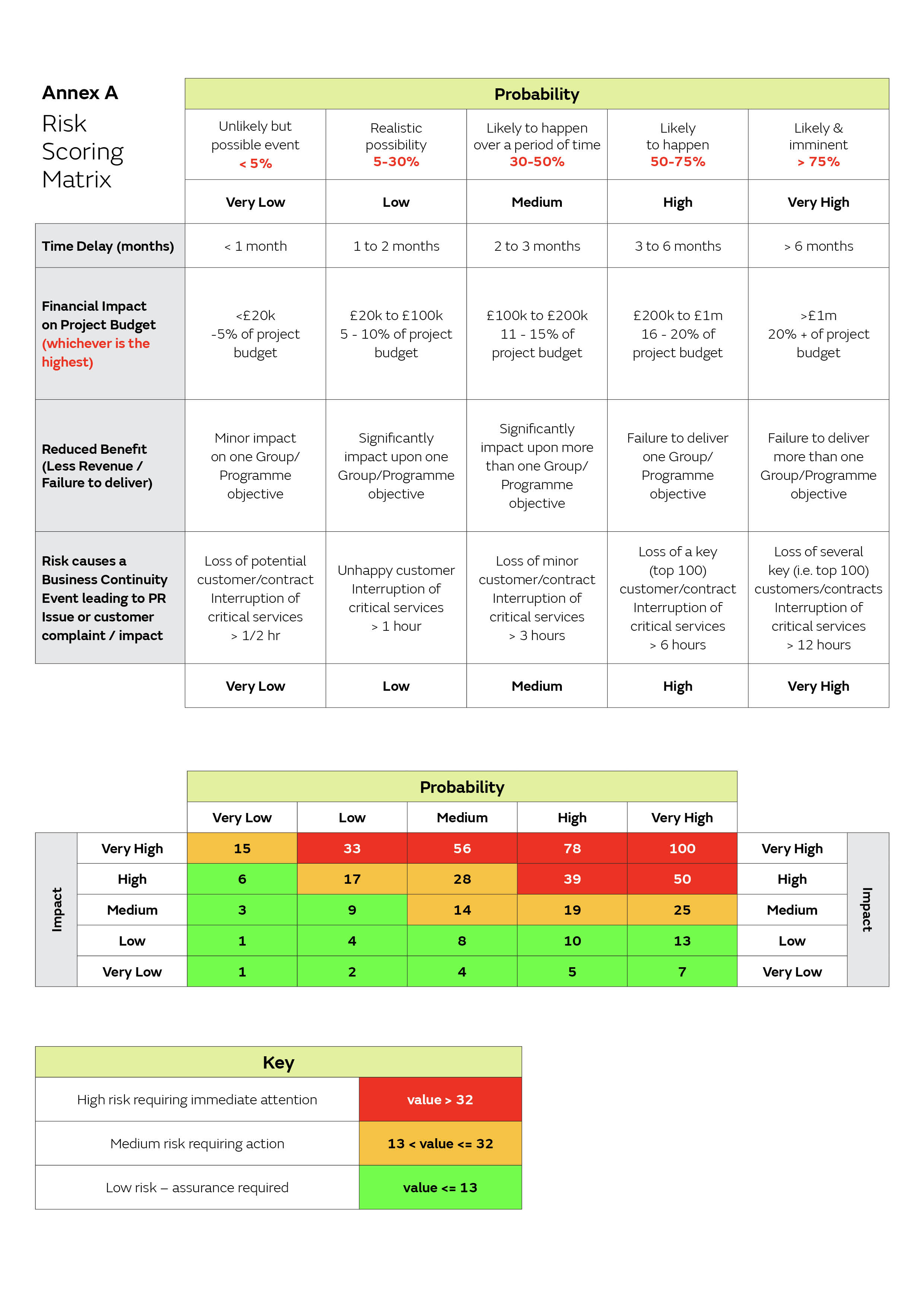 Annex B: Schedule*Funding requests should be activity related. It is not a requirement that funding follow a flat structure whereby the amount of funds dispersed is consistent throughout the Grant Award Term.Please note, invoices should be raised by the 20th of each month.Annex C: HPC Mitigation PlanName of Bidder:Contract Ref:	Contract Title:    Dependency DescriptionResponsible OwnerRequired DateDuplicate this table for each ActivityDuplicate this table for each ActivityActivity NoActivity No1/2/3/4/etc.Activity: Enter description of the activity here including the reference number of the associated objectives and deliverables.Assignee: enter lead meteorologist/scientist’s nameActivity: Enter description of the activity here including the reference number of the associated objectives and deliverables.Assignee: enter lead meteorologist/scientist’s nameActivity: Enter description of the activity here including the reference number of the associated objectives and deliverables.Assignee: enter lead meteorologist/scientist’s nameActivity: Enter description of the activity here including the reference number of the associated objectives and deliverables.Assignee: enter lead meteorologist/scientist’s nameActivity: Enter description of the activity here including the reference number of the associated objectives and deliverables.Assignee: enter lead meteorologist/scientist’s nameObjective 1: [Bidder(s) to enter description here including the reference number of the associated deliverables.]Objective 2: [Bidder(s) to enter description here including the reference number of the associated deliverables.]Objective 3: [Bidder(s) to enter description here including the reference number of the associated deliverables.]Objective 1: [Bidder(s) to enter description here including the reference number of the associated deliverables.]Objective 2: [Bidder(s) to enter description here including the reference number of the associated deliverables.]Objective 3: [Bidder(s) to enter description here including the reference number of the associated deliverables.]Objective 1: [Bidder(s) to enter description here including the reference number of the associated deliverables.]Objective 2: [Bidder(s) to enter description here including the reference number of the associated deliverables.]Objective 3: [Bidder(s) to enter description here including the reference number of the associated deliverables.]Objective 1: [Bidder(s) to enter description here including the reference number of the associated deliverables.]Objective 2: [Bidder(s) to enter description here including the reference number of the associated deliverables.]Objective 3: [Bidder(s) to enter description here including the reference number of the associated deliverables.]Objective 1: [Bidder(s) to enter description here including the reference number of the associated deliverables.]Objective 2: [Bidder(s) to enter description here including the reference number of the associated deliverables.]Objective 3: [Bidder(s) to enter description here including the reference number of the associated deliverables.]Key Deliverables:1)2)3)Start and Completion date:1)2)3)Start and Completion date:1)2)3)Assignee:1)2)3)Assignee:1)2)3)Milestones towards deliverables:1)2)3)Completion date:1)2)3)Completion date:1)2)3)Assignee:1)2)3)Assignee:1)2)3)In-Country Interaction: [Bidder(s) to enter text here]In-Country Interaction: [Bidder(s) to enter text here]In-Country Interaction: [Bidder(s) to enter text here]In-Country Interaction: [Bidder(s) to enter text here]In-Country Interaction: [Bidder(s) to enter text here]In-Country Potential for socio-economic benefits: Please describe how the planned work will support project aims and lead to outcomes that will support social welfare and economic development in the partner country. [Bidder(s) to enter text here]In-Country Potential for socio-economic benefits: Please describe how the planned work will support project aims and lead to outcomes that will support social welfare and economic development in the partner country. [Bidder(s) to enter text here]In-Country Potential for socio-economic benefits: Please describe how the planned work will support project aims and lead to outcomes that will support social welfare and economic development in the partner country. [Bidder(s) to enter text here]In-Country Potential for socio-economic benefits: Please describe how the planned work will support project aims and lead to outcomes that will support social welfare and economic development in the partner country. [Bidder(s) to enter text here]In-Country Potential for socio-economic benefits: Please describe how the planned work will support project aims and lead to outcomes that will support social welfare and economic development in the partner country. [Bidder(s) to enter text here]NameTitleOrganisation /institutionRequired RoleRequired ResponsibilityCostConfirmation of payment source (Paid from the grant award / in kind/other funding)IP Asset name and short description Proposed useIP OwnerLicenseePermitted Use Start/end datesAny licence special conditionsRisk NoRisk DescriptionCause(Describe what it is that might occur.IF …BECAUSE…)Effect / Impact(What will be impacted as a result of this risk?RESULTING in…)Mitigating actions(What actions will you take to reduce the risk/increase the opportunity)Risk owner(Name of individual responsible for the management and control of this risk)Probability(delete as appropriate)Impact(delete as appropriate)Score(insert score from risk scoring matrix)01VH/H/M/L/VLVH/H/M/L/VL0-10002VH/H/M/L/VLVH/H/M/L/VL0-100Activity numberMilestone numberPayment ValueOn completion of associated activities (please provide relevant activity number) *
Start DateEnd 
Date1£00,000.00[Bidder(s) to enter text here]1£00,000.00Associated Output of Milestone:[Bidder(s) to enter text here]Dependencies:[Bidder(s) to enter text here]Associated Output of Milestone:[Bidder(s) to enter text here]Dependencies:[Bidder(s) to enter text here]Associated Output of Milestone:[Bidder(s) to enter text here]Dependencies:[Bidder(s) to enter text here]etc£00,000.00[Bidder(s) to enter text here]Associated Output of Milestone:[Bidder(s) to enter text here]Dependencies’:[Bidder(s) to enter text here]Associated Output of Milestone:[Bidder(s) to enter text here]Dependencies’:[Bidder(s) to enter text here]Associated Output of Milestone:[Bidder(s) to enter text here]Dependencies’:[Bidder(s) to enter text here]Total Value: